UWAGA! Wykonaj tylko te zadania, które są przypisane dla Twojej klasyData 30.03.2020Imię i nazwisko nauczycielaAnna MikuśTemat zajęć Wzory sumaryczne i zjawisko fotosyntezy.  Mapa Europy. Magnesy.Cele lekcji- przypomnę sobie wzór sumaryczny glukozy oraz schemat fotosyntezy, podczas której powstaje;  
- przypomnę sobie podział polityczny Europy; 
- dowiem się do czego można wykorzystać magnesy; NaCoBeZu: 
- na co należy zwrócić uwagę?
- co jest najważniejsze?
- co należy zapamiętać?Podczas zajęć zwróć uwagę na zapis schematu fotosyntezy. Ponadto postaraj się zapamiętać, w jakiej postaci i gdzie jest gromadzony cukier zapasowy 
w organizmach. W ramach analizy mapy politycznej Europy zwróć uwagę 
na państwa sąsiadujące z Polską i sprawdź ich wielkość pod względem powierzchni. W ramach analizy zagadnień na temat magnesów uważnie obejrzyj film, aby potem poprawnie wykonać zadanie. Zapamiętaj, czym jest elektromagnes oraz ile i jakie  bieguny ma magnes.Dział TEMATYKA ZAJĘĆklasabiologiachemia Zad. 1 Wzór sumaryczny glukozy. Powstawanie cukrów w procesie fotosyntezy. Cukier  o wzorze sumarycznym C6H12O6 to glukoza. U roślin powstaje w procesie fotosyntezy. Reakcja fotosyntezy: 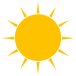 CO2+H2O              C6H12O6 +     ?     Co powstaje w procesie fotosyntezy oprócz cukrów? Podaj jego nazwę. W organizmie człowieka cukier ten jest potrzebny do uzyskiwania energii, a jej nadmiar jest gromadzony w mięśniach i w wątrobie 
w postaci glikogenu. We krwi jej poziom jest regulowany przez jeden z gruczołów dokrewnych. Jak nazywa się gruczoł dokrewny, który wydziela hormony (insulinę i glukagon) regulujące poziom cukru we krwi?6,7,8geografia Państwa europejskie – praca z mapą, analiza tabeli.Zapoznaj się z tekstem w e-podreczniku na stronie: https://epodreczniki.pl/a/przeglad-panstw-na-mapie-politycznej-europy/DRPtvE7aiOdszukaj na mapie politycznej Europy w atlasie lub przeanalizuj dane zawarte w tabeli „Państwa leżące w Europie” (w e-podręczniku)
i odpowiedz na pytanie: które państwa mają większą powierzchnię 
niż Polska (wypisz co najmniej 5 takich państw). 6fizykaZad. 1 Do czego można wykorzystać magnesy?Obejrzyj film przygotowany przez Fundację Uniwersytet Dzieci 
i odpowiedz na pytania.https://www.youtube.com/watch?v=v8pkkFMiLF4 (czas trwania: 4:03)Czym jest elektromagnes? Ile i jakie bieguny posiada każdy magnes? Jak nazywa się naturalny magnes występujący 
w przyrodzie?7,8Zadania/ ćwiczenia 
do przesłania nauczycielowiOdpowiedzi na poniższe pytania prześlij do mnie w e-dzienniku 
lub na podany adres: anna.mikus@kliniska.edu.plKlasa 6: 
- Co powstaje w procesie fotosyntezy oprócz cukrów? Podaj jego nazwę. 
- Które państwa mają większą powierzchnię niż Polska (wypisz 
co najmniej 5 takich państw).Klasa 7: 
- Jak nazywa się gruczoł dokrewny, który wydziela hormony (insulinę i glukagon) regulujące poziom cukru we krwi?
- Czym jest elektromagnes? Ile i jakie bieguny posiada każdy magnes? Jak nazywa się naturalny magnes występujący 
w przyrodzie?Klasa 8: 
- Czym jest elektromagnes? Ile i jakie bieguny posiada każdy magnes? Jak nazywa się naturalny magnes występujący 
w przyrodzie?
- Co powstaje w procesie fotosyntezy oprócz cukrów? Podaj jego nazwę.6,7,8Ewaluacja własnej pracy
SAMOOCENA: gdybyś miała/miał ocenić dziś swoją pracę pod względem zaangażowania, to jaka by to była ocena w skali 1 do 6?UWAGI Czas na wykonanie zadań: 30.03.2020 – 06.04.2020       Życzę miłej pracy! 